HTDB-100F/FM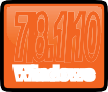 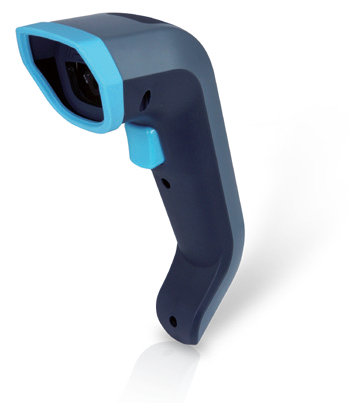 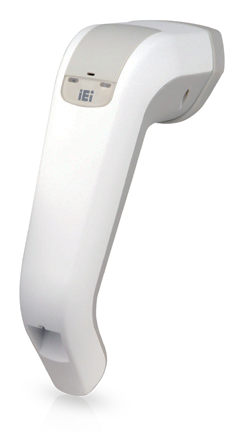 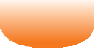 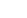 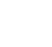 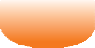 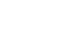 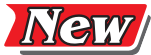 Handheld 1D/2D Barcode Reader, 1280x1024, 10 ~ 270 mm Reading Distance, USB Interface◄ HTDB-100FM	HTDB-100F ►FeaturesRead 1D, 2D barcodes on paper and mobile phonesStrong ability to read barcodes and to fast decode broken, curved and blurry printed barcodeRead multiple barcodes by holding the triggerIP41 rating against dust and moistureRugged design, 1.8 m/5.9 ft. drop to concreteErgonomic and beautiful design for long time usage, suitable for left- and right-handed usersMedical Grade Design: Anti-bacterial surface (HTDB-100FM)Specifications7/8.1/1032/64Bit1D Barcode Reader2D BarcodeReader	IP 41Easy Setting for Barcode Preference or SymbologyTo configure the barcode reader, simply scan the corresponding barcode symbols listed in the user manual. For example, if the user needs to set the exposure mode to automatic, just scan the Auto Exposure barcode.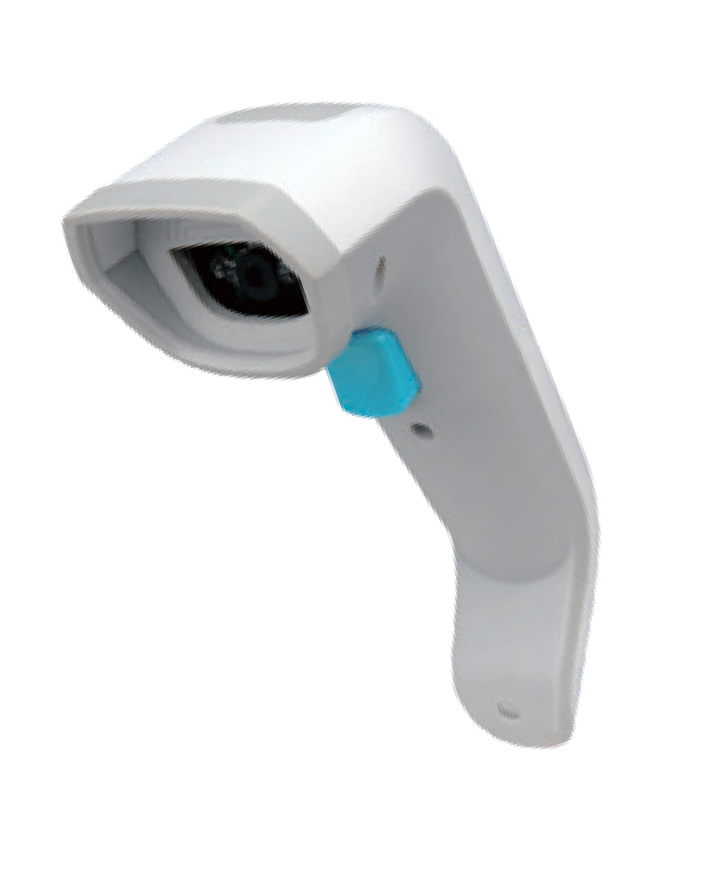 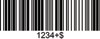 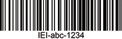 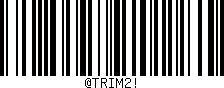 (All Symbologies On)(Multiple Trigger Mode)(Auto Exposure)External Overview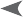 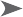 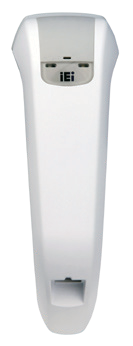 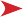 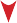 Scan Window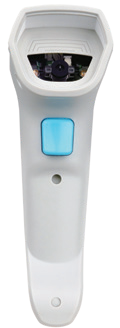 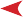 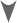 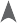 Trigger Button59.95 mmDecode LED Power LEDRJ-45 Port (RJ-45 to USB cable)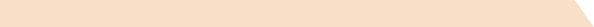 Applications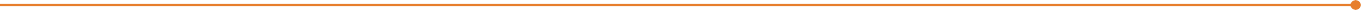 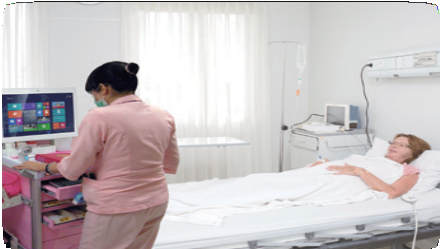 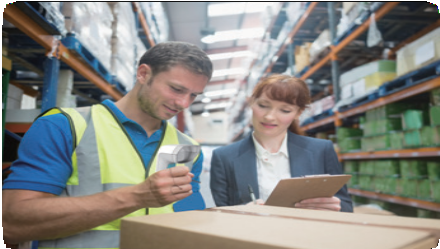 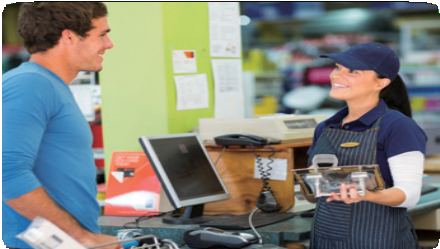 MedicalThe HTDB-100F/FM can be used with medication cart or in operating room/ pharmacy/emergency room.IndustryThe HTDB-100F/FM can be used in production lines or warehouses.FoodThe HTDB-100F/FM can be used in discount stores or supermarkets.Read Multiple Barcodes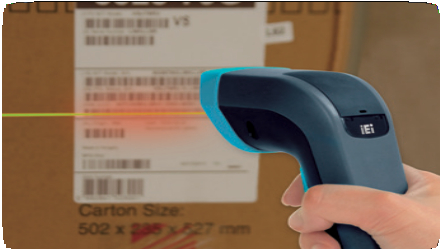 IEI handheld barcode reader has the capability to read multiple barcodes printed on one label. When you need to read multiple barcodes, just scan “Enabling to read multiple barcode” in the barcode preference of the user manual. Then, scan and read the barcodes one by one by continually holding the trigger button.With this feature, you can not only reduce the frequency of button usage, but also increase efficiency. IEI barcode reader can block duplicate data from being sent. Therefore, lots of works for data comparison and information processing can be reduced in the application system.HTDB-100F/FM Decode Range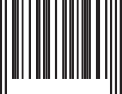 Packing List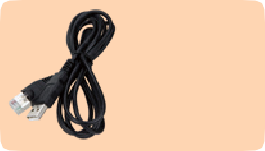 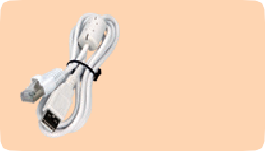 Ordering InformationBarcode Typecode39code128UPCESymbol Denisity7.5mil7.5mil13milType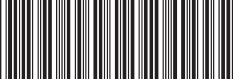 *C39042368*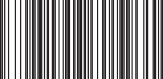 C12819036250 425261 4Working Ranges30mm - 145mm35mm - 145mm20mm - 250mmBarcode TypeData MatrixData MatrixQR codeQR codeSymbol Denisity10mil20mil10mil20milType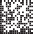 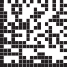 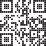 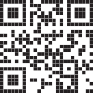 Working Ranges35mm - 170mm15mm - 270mm35mm - 180mm10mm - 270mm1 x HDTB-100F/FM handheld 1D/2D barcode reader1 x HDTB-100F/FM handheld 1D/2D barcode reader1 x RJ-45 to USB cable1 x QIGPart No.DescriptionHTDB-100FM-R10Handheld 1D/2D Barcode Reader, 1280x1024, 10 ~ 270 mm reading distance, anti-bacterial surface, USB interface, RoHSHTDB-100F-R10Handheld 1D/2D Barcode Reader, 1280x1024, 10 ~ 270 mm reading distance, USB interface, RoHS